H. AYUNTAMIENTO 2018-2021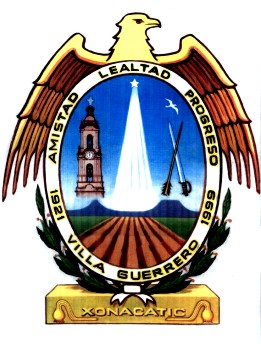 VILLA GUERRERO, JALISCOPREGUNTAS FRECUENTESDIRECCIÓN DE REGISTRO CIVIL¿Se puede expedir actas de otros Estados?Si se encuentra en el sistema si se la podemos certificar en el momento, y tiene un costo de $168.00.¿Cuáles son los requisitos para registrar niños?Certificado de nacimientoActa de nacimiento de los padres en original y recienteCopia de identificación de los padres2 testigos mayores de edad con copia de identificación ¿Me puede tramitar la CURP y tiene algún costo?Si aquí se la tramitamos y sin costo alguno.L.C.P. Livier Rodríguez Medina Directora de Registro Civil